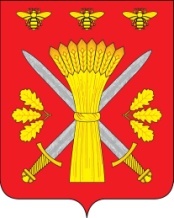 РОССИЙСКАЯ ФЕДЕРАЦИЯОРЛОВСКАЯ ОБЛАСТЬАДМИНИСТРАЦИЯ ТРОСНЯНСКОГО РАЙОНА ПОСТАНОВЛЕНИе от  15 апреля  2022г.                                                                                    № 93                            с.Тросна                              О внесении изменений в Постановление администрации Троснянского района Орловской области   № 343 от 30.12.2013 г. «О порядке установления платы, взимаемой с родителей(законных представителей) за присмотр и уход за детьми в образовательных организациях (учреждениях) Троснянского района, реализующих  программы дошкольного образования» На основании  части 2 статьи 65 Федерального закона от 29.12.2012 года № 273- ФЗ (ред. от 30.12.2021) «Об образовании в Российской Федерации», постановления Правительства Орловской области от 19.02. 2022 года «О комплексных мерах по оказанию содействия в социально- бытовом устройстве лицам, вынужденно покинувшим территорию Украины и временно пребывающим на территории Орловской области»                            п о с т а н о в л я е т:  1.  Внести в постановление № 343 от 30.12.2013 г.  «О порядке установления платы, взимаемой с родителей законных представителей) за присмотр и уход за детьми в образовательных организациях (учреждениях)   Троснянского района, реализующих  программы  дошкольного образования» следующие изменения: Порядок установления платы, взимаемой с родителей(законных представителей) за присмотр и уход за детьми в образовательных организациях (учреждениях) Троснянского района, реализующих  программы дошкольного образования, дополнить  пунктом 3.5 следующего содержания:«3.5. Полное освобождение от родительской платы предоставляется родителям (законным представителям), вынужденно покинувшим территорию Украины и временно пребывающим на территории РФ на период действия временной регистрации (3 месяца) со дня предоставления в организацию  (учреждение) заявления и следующих документов, подтверждающих право на  получение освобождения:- копия свидетельства о рождении ребенка (с переводом на русский       язык);- копия паспорта (с переводом на русский язык);- копия страхового номера индивидуального лицевого счета (СНИЛС);- копия  временной регистрации на проживание на территории РФ. 2.   Настоящее постановление вступает в силу с момента подписания и распространяется на правоотношения, возникшие с 1 апреля 2022 года.3.  Контроль за исполнением постановления возложить на заместителя главы администрации Троснянского района Волкову Н.Н.            Глава района                                                                   А.И. Насонов